Patient Flow Coordinator, matched 10/07/2019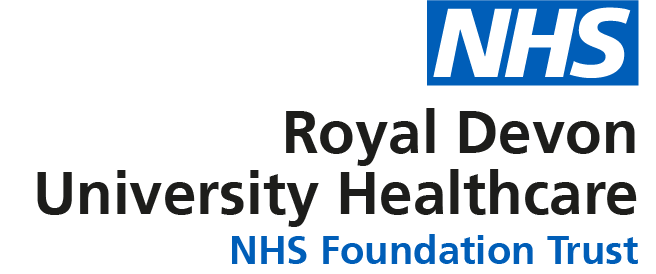 COMPETENCY REQUIREMENTS 	To be completed for all new positionsPlease tick which of these essential learnings is applicable to this role (NB those that are mandatory for all staff with no variation on frequency are pre-populated with a tick)JOB DETAILS JOB DETAILS Job Title Haemodialysis Flow Co-ordinatorReports to Admin Line Manager Band Band 4Department/Directorate Renal unit, Medicine DivisionJOB PURPOSE JOB PURPOSE The post holder (HDFC) will be responsible for the day to day co-ordination of haemodialysis patient flow using knowledge of EPIC, Snapboard and Ensuring that all documentation is produced to an excellent standard Assess referrals from consultants and nurse specialists and plan Haemodialysis start date as appropriate.To ensure records and filing systems are maintained in line with Trust policiesMonitor sessions and commitments provided by the clinical staff and reconcile this to contractual commitmentsProvide advance warnings of capacity issuesMonitor and process any waiting list initiative claims accordingly, passing to the appropriate senior member for authorisationEnsure both planned and unplanned absences are communicated appropriately including back to work interviews being conducted within Trust timeframes, updating both HR and ESR (Electronic Staff Record).Use multiple computer systems as required within the department Respond to complaints where appropriate, escalating to Line Manager if unable to resolveHave an awareness of service continuity plan and Winter contingency plan.      Dialysis excel programming. They will:Ensure excellent planning and organisation of Haemodialysis patients’ admissions, discharge, patient transfers and inpatient transfers and coordination with our Satellite units for ongoing dialysis.Use own initiative and be able to work without supervision and efficiently liaise with all stakeholders facilitating allocation of appropriate patients.Ensure all information is secure, and confidentiality of information is maintained at all timesBe responsible for a small team including some admin and Holiday Haemodialysis coordinator, manage annual leave and cross cover between this team.Ensure the professional image of the Trust is maintained at all times.The post holder (HDFC) will be responsible for the day to day co-ordination of haemodialysis patient flow using knowledge of EPIC, Snapboard and Ensuring that all documentation is produced to an excellent standard Assess referrals from consultants and nurse specialists and plan Haemodialysis start date as appropriate.To ensure records and filing systems are maintained in line with Trust policiesMonitor sessions and commitments provided by the clinical staff and reconcile this to contractual commitmentsProvide advance warnings of capacity issuesMonitor and process any waiting list initiative claims accordingly, passing to the appropriate senior member for authorisationEnsure both planned and unplanned absences are communicated appropriately including back to work interviews being conducted within Trust timeframes, updating both HR and ESR (Electronic Staff Record).Use multiple computer systems as required within the department Respond to complaints where appropriate, escalating to Line Manager if unable to resolveHave an awareness of service continuity plan and Winter contingency plan.      Dialysis excel programming. They will:Ensure excellent planning and organisation of Haemodialysis patients’ admissions, discharge, patient transfers and inpatient transfers and coordination with our Satellite units for ongoing dialysis.Use own initiative and be able to work without supervision and efficiently liaise with all stakeholders facilitating allocation of appropriate patients.Ensure all information is secure, and confidentiality of information is maintained at all timesBe responsible for a small team including some admin and Holiday Haemodialysis coordinator, manage annual leave and cross cover between this team.Ensure the professional image of the Trust is maintained at all times.KEY WORKING RELATIONSHIPS Senior Management TeamsTrust Executive membersNon-Executive DirectorsHR DepartmentLead Clinician, Consultants, Juniors Doctors, Specialist Nurses and other members of the medical and multi-disciplinary teams.Administrative Services Manager/Administrative Line ManagerDivisional Management teamMembers of the multi-professional clinical teamAdministration and secretarial teams across the Trust Administrative and Clerical staff within area of responsibilityExternal NHS organisationsExternal organisations/providersSenior Management TeamsTrust Executive membersNon-Executive DirectorsHR DepartmentLead Clinician, Consultants, Juniors Doctors, Specialist Nurses and other members of the medical and multi-disciplinary teams.Administrative Services Manager/Administrative Line ManagerDivisional Management teamMembers of the multi-professional clinical teamAdministration and secretarial teams across the Trust Administrative and Clerical staff within area of responsibilityExternal NHS organisationsExternal organisations/providersORGANISATIONAL CHART 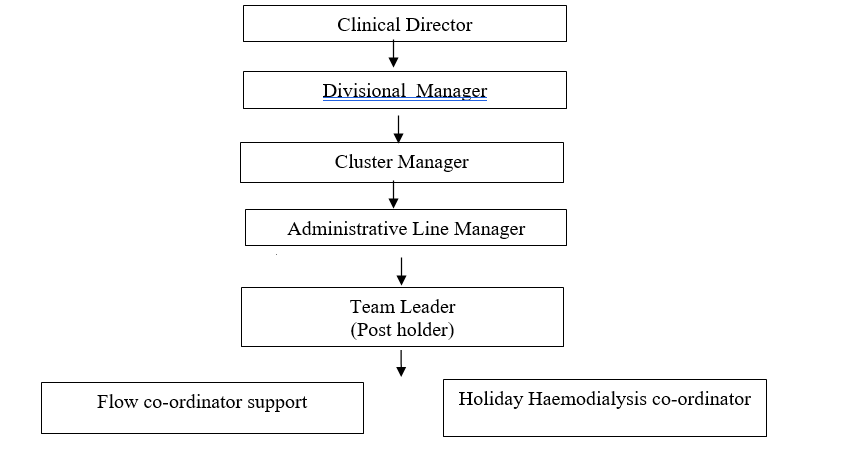 KEY RESULT AREAS/PRINCIPAL DUTIES AND RESPONSIBILITIES COMMUNICATION/RELATIONSHIP SKILLS Communicate regarding a variety of enquiries on behalf of staff, using initiative, and following advice as directed	Make and receive telephone calls both external and internal according to Trust standardsCommunicate effectively including discussion and written communicationProactively manage email communication in line with the RD&E’s Email Best Practice guidanceProvide excellent customer care, in a calm and professional manner – some situations may be challengingOrganise and/or support meetings through effective communicationLiaise with transport providersLiaise with clinical staff, nurse in charge on Dialysis unit and Creedy ward as well as clinical managers and ward clerks in our Satellite units.ADMINISTRATION SKILLSEnsuring that all documentation is produced to an excellent standard Assess referrals from consultants and nurse specialists and plan Haemodialysis start date as appropriate.To ensure records and filing systems are maintained in line with Trust policiesMonitor sessions and commitments provided by the clinical staff and reconcile this to contractual commitmentsPLANNING/ORGANISATIONAL SKILLSProvide advance warnings of capacity issuesMonitor and process any waiting list initiative claims accordingly, passing to the appropriate senior member for authorisationEnsure both planned and unplanned absences are communicated appropriately including back to work interviews being conducted within Trust timeframes, updating both Healthroster and ESR (Electronic Staff Record).Use multiple computer systems as required within the department Respond to complaints where appropriate, escalating to Line Manager if unable to resolveHave an awareness of service continuity plan and Winter contingency plan.POLICY/SERVICE DEVELOPMENT To contribute to service improvement by identifying areas for improvement.Participate in tests of change and gather data to assess benefits of any changes.HUMAN RESOURCES Assist with on the job training of new staff when appropriate on the role of a HDFC.INFORMATION RESOURCES Monitor information from a number of sources and systems to gain an overview of the state of the department and expected patients.RESEARCH AND DEVELOPMENT Staff are encouraged to undertake surveys and audits as necessary in relation to your role/department.FREEDOM TO ACT Demonstrate initiative in delivering any plans agreed with NIC.Ensure any issues that will prevent the smooth flow of patients are escalated to the NIC.OTHER RESPONSIBILITIES To undertake any other duties appropriate to the grade as may be required to support patient flow.To take part in regular performance appraisal.To undertake any training required in order to maintain competency including mandatory training, e.g. Manual Handling.To contribute to and work within a safe working environment.The post holder is expected to comply with Trust Infection Control Policies and conduct him/herself at all times in such a manner as to minimise the risk of healthcare associated infection.As an employee of the Trust, it is a contractual duty that you abide by any relevant code of professional conduct and/or practice applicable to you.  A breach of this requirement may result in action being taken against you (in accordance with the Trust’s disciplinary policy) up to and including dismissal.This post has been identified as involving access to vulnerable adults and/or children and in line with Trust policy successful applicants will be required to undertake a Disclosure & Barring Service Disclosure Check.THE TRUST- VISION AND VALUES Our vision is to provide safe, high quality seamless services delivered with courtesy and respect. To achieve our vision we expect all our staff to uphold our Trust values. Our Trust values are:Honesty, Openness & IntegrityFairness,Inclusion & CollaborationRespect & DignityWe recruit competent staff that we support in maintaining and extending their skills in accordance with the needs of the people we serve.  We will pay staff fairly and recognise the whole staff’s commitment to meeting the needs of our patients.We are committed to equal opportunity for all and encourage flexible working arrangements including job sharing. We are committed to recruiting and supporting a diverse workforce and welcome applications from all sections of the community, regardless of age, disability, gender, race, religion, sexual orientation, maternity/pregnancy, marriage/civil partnership or transgender status.  We expect all staff to behave in a way which recognises and respects this diversity, in line with the appropriate standards.GENERAL This is a description of the job as it is now.  We periodically examine employees' job descriptions and update them to ensure that they reflect the job as it is then being performed, or to incorporate any changes being proposed.  This procedure is conducted by the Manager in consultation with the jobholder.  You will, therefore, be expected to participate fully in such discussions.   We aim to reach agreement on reasonable changes, but if agreement is not possible, we reserve the right to insist on changes to your job description after consultation with you.The RD&E is a totally smoke-free Trust.  Smoking is not permitted anywhere on Trust property, including all buildings, grounds and car parks.  For help to quit call: 01392 207462.POST  Haemodialysis Flow Co-ordinatorBAND  4RequirementsEssentialDesirableQUALIFICATION/ SPECIAL TRAININGNVQ III in Customer Care or equivalent relevant experienceGCSE A-C or equivalent in Maths and EnglishKey board skillsMedical terminologyEEEDKNOWLEDGE/SKILLSBasic computer skillsExcellent telephone mannerAbility to problem solveExtracting information/listening skillsMotivation/negotiation skillsGood decision making skillsKnowledge of patient flowKnowledge of Trust procedures including admissionsEEEEEEDDEXPERIENCE Previous proven admin/clerical/receptionDealing with the general publicWorking in a busy, acute environmentPrevious NHS experienceExperience of dealing with difficult/distressed people and situationsEEDDDPERSONAL ATTRIBUTES Excellent communication skillsExcellent organisational skillsAbility to work in a multidisciplinary teamAble to use own initiative and work with minimal supervisionAbility to remain calm and work under pressureAbility to prioritise and multi-taskFlexible to meet needs of serviceConfidence in dealing with a variety of people both professionals and othersApproachableWillingness to learn new skillsSmart appearanceHighest integrityProfessional approachCaring disposition EEEEEEEEEEEEEEOTHER REQUIRMENTS To work additional hours to provide cover for annual leave or sicknessExcellent attendance recordBank holiday workingEEDFREQUENCY(Rare/ Occasional/ Moderate/ Frequent)FREQUENCY(Rare/ Occasional/ Moderate/ Frequent)FREQUENCY(Rare/ Occasional/ Moderate/ Frequent)FREQUENCY(Rare/ Occasional/ Moderate/ Frequent)WORKING CONDITIONS/HAZARDSWORKING CONDITIONS/HAZARDSROMFHazards/ Risks requiring Immunisation ScreeningHazards/ Risks requiring Immunisation ScreeningLaboratory specimensY/NContact with patientsY/NExposure Prone ProceduresY/NBlood/body fluidsY/NLaboratory specimensY/NHazard/Risks requiring Respiratory Health SurveillanceSolvents (e.g. toluene, xylene, white spirit, acetone, formaldehyde and ethyl acetate)Y/NRespiratory sensitisers (e.g isocyanates)Y/NChlorine based cleaning solutions (e.g. Chlorclean, Actichlor, Tristel)Y/NAnimalsY/NCytotoxic drugsY/NRisks requiring Other Health SurveillanceRisks requiring Other Health SurveillanceRadiation (>6mSv)Y/NLaser (Class 3R, 3B, 4)Y/NDusty environment (>4mg/m3)Y/NNoise (over 80dBA)Y/NHand held vibration tools (=>2.5 m/s2)Y/NOther General Hazards/ RisksOther General Hazards/ RisksVDU use ( > 1 hour daily)Y/NYHeavy manual handling (>10kg)Y/NYDrivingY/NFood handlingY/NNight workingY/NElectrical workY/NPhysical Effort Y/NYMental Effort Y/NYEmotional Effort Y/NYWorking in isolationY/NChallenging behaviourY/NYSafeguarding ChildrenGroup 1Group 1Blood TransfusionBDS18 collectionConsent TrainingGroup 2Group 2BDS 19 & 20Preparing & AdministeringVTE TrainingGroup 3Group 3BDS 17 ReceiptingRecord management and the nhs code of practiceGroup 4Group 4Obtaining a blood sample for transfusionThe importance of good clinical record keeping Group 4Group 4Obtaining a blood sample for transfusionThe importance of good clinical record keeping Group 5Group 5Annual UpdateAntimicrobial Prudent Prescribing Group 6Group 6Safeguarding Adults AwarenessClinical StaffControl & Restraint AnnualNot mapped this oneSafeguarding Adults AwarenessNon Clinical StaffMental Capacity/DOL’sNot mapped this oneGroup 8 Group 8 Falls, slips, trips & fallsPatientsManual Handling – Two YearManual Handling – Two YearManual Handling – Two YearFalls, slips, trips & fallsStaff/OthersEquality & Diversity – One-Off requirementEquality & Diversity – One-Off requirementEquality & Diversity – One-Off requirementInvestigations of incidents, complaints and claimsInvestigations of incidents, complaints and claimsFireFireAnnualConflict Resolution – 3 yearlyConflict Resolution – 3 yearlyTwo YearlyWaterlowWaterlowInfection Control/Hand HygieneInfection Control/Hand HygieneAnnual requirementPUCLASPUCLASOne-Off requirementClinical Waste ManagementApplication principles for clinical staffInformation GovernanceInformation GovernanceInformation GovernanceClinical Waste ManagementApplication principles for housekeepingHarassment & Bullying (Self Declaration – One off requirement)Harassment & Bullying (Self Declaration – One off requirement)Harassment & Bullying (Self Declaration – One off requirement)Clinical Waste ManagementApplication principles for portering and waste